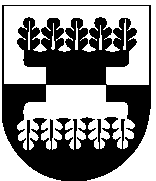 ŠILALĖS RAJONO SAVIVALDYBĖSTARYBARAJONO SAVIVALDYBĖS TARYBOS 27 POSĖDŽIO PROTOKOLAS2017 m. sausio 26 d. Nr. T2-27ŠilalėPosėdis įvyko 2017-01-26 13.00 val.Posėdžio pirmininkas – Jonas Gudauskas.Posėdžio sekretorė –Vaida Girskienė.Į Šilalės rajono Savivaldybės tarybą išrinkti 25 nariai. Posėdyje dalyvavo 22 Tarybos narys (sąrašas pridedamas).Nedalyvavo: Genovaitė Damulienė, Loreta Kalnikaitė, Teresė Ūksienė (dėl pateisinamų priežasčių).Posėdyje dalyvavo: 12 kviestųjų asmenų (sąrašas pridedamas).Tarybos nariams vienbalsiai pritarus (už - 22), Savivaldybės tarybos 27 posėdis pradėtas.Posėdžio pirmininkui Jonui Gudauskui pasiūlius, vienbalsiai (už- 22) išrinkti balsų skaičiuotojai: Alfonsas Motuzas, Gintas Navardauskas, Stasys Navardauskas. Pirmininkas– Gintas Navardauskas.Posėdžio pirmininkas Jonas Gudauskas priminė, kad Tarybos posėdyje bus balsuojama elektronine balsavimo sistema arba rankos pakėlimu.Posėdžio pirmininkas Jonas Gudauskas sakė, kad darbotvarkė Tarybos nariams pateikta.Posėdžio pirmininkas Jonas Gudauskas siūlė papildyti darbotvarkę vienu pateiktu klausimu ,,21. Dėl 2014 m. vasario 5 d. savivaldybės ilgalaikio materialiojo turto nuomos sutarties Nr. B6-15(T) atnaujinimo“. Pranešėja Reimunda Kibelienė.Už papildomo klausimo įtraukimą į darbotvarkę pritarta vienbalsiai (už- 22).Posėdžio pirmininkas Jonas Gudauskas informavo, kad pasikeitė 9-to darbotvarkės klausimo pavadinimas: ,, 9. Dėl Šilalės rajono savivaldybės butų ir kitų patalpų savininkų bendrijų valdymo organų, jungtinės veiklos sutartimi įgaliotų asmenų ir savivaldybės vykdomosios institucijos paskirtų bendrojo naudojimo objektų administratorių veiklos, susijusios su įstatymų ir kitų teisės aktų jiems priskirtų funkcijų vykdymu, priežiūros ir kontrolės taisyklių patvirtinimo“.Posėdžio pirmininkas Jonas Gudauskas siūlė papildyti darbotvarkę vienu informaciniu klausimu: ,,22. Dėl informacijos apie Šilalės rajono savivaldybės energinio efektyvumo didinimo daugiabučiuose namuose programos vykdymą“. Pranešėjas Faustas Sragauskas.Visai darbotvarkei su papildymais ir pakeitimais pritarta vienbalsiai, balsų dauguma (už- ).Posėdžio pirmininkas priminė Reglamentą.Darbotvarkė:1. Dėl Šilalės rajono savivaldybės tarybos 2017 metų darbo plano patvirtinimo.2. Dėl Šilalės rajono savivaldybės tarybos 2015 m. kovo 27 d. sprendimo Nr. T1-39 ,,Dėl Šilalės rajono savivaldybės tarybos veiklos reglamento patvirtinimo“ pakeitimo.3. Dėl Šilalės rajono savivaldybės tarybos 2011 m. rugsėjo 9 d. sprendimo Nr. T1-268 „Dėl Šilalės rajono savivaldybės biudžeto sudarymo ir vykdymo taisyklių patvirtinimo“ pakeitimo.4. Dėl Šilalės rajono savivaldybės 2017 metų viešųjų darbų programos patvirtinimo.5. Dėl Šilalės rajono savivaldybės 2017 metų viešųjų darbų sąrašo patvirtinimo.6. Dėl Šilalės rajono savivaldybės tarybos 2013 m. balandžio 25 d. sprendimo Nr.T1-106 „Dėl Jaunimo problemų sprendimo Šilalės rajono savivaldybėje 2013-2018 metų plano patvirtinimo“ pakeitimo.7. Dėl pritarimo socialinių partnerių bendradarbiavimui.8. Dėl Šilalės rajono savivaldybės tarybos 2015 m. spalio 29 d. sprendimo Nr.T1-246 „Dėl užsakovo funkcijų pavedimo Šilalės sporto mokyklai“ pripažinimo netekusiu galios.9. Dėl Šilalės rajono savivaldybės butų ir kitų patalpų savininkų bendrijų valdymo organų, jungtinės veiklos sutartimi įgaliotų asmenų ir savivaldybės vykdomosios institucijos paskirtų bendrojo naudojimo objektų administratorių veiklos, susijusios su įstatymų ir kitų teisės aktų jiems priskirtų funkcijų vykdymu, priežiūros ir kontrolės taisyklių patvirtinimo.10. Dėl vietinės rinkliavos mokėtojų atleidimo nuo metinės vietinės rinkliavos mokesčio už komunalinių atliekų surinkimą ir tvarkymą.11. Dėl Šilalės rajono savivaldybei nuosavybės teise priklausančio būsto pardavimo.12. Dėl Šilalės rajono savivaldybei nuosavybės teise priklausančio būsto pardavimo.13. Dėl Mokyklos gatvės, esančios Naujojo Obelyno kaime, Šilalės rajone, įregistravimo Šilalės rajono savivaldybei nuosavybės teise.14. Dėl Malūno gatvės, esančios Stungaičių kaime, Šilalės rajone, įregistravimo Šilalės rajono savivaldybei nuosavybės teise.15. Dėl valstybei nuosavybės teise priklausančio turto nurašymo ir likvidavimo.16. Dėl valstybei nuosavybės teise priklausančio, Šilalės švietimo pagalbos tarnybos panaudos pagrindais naudojamo, turto nurašymo ir likvidavimo.17. Dėl Tėvų globos netekusių vaikų socialinės globos šeimoje organizavimo ir išmokų už vaikų globą mokėjimo Šilalės rajono savivaldybėje tvarkos aprašo patvirtinimo.18. Dėl Pagalbos pinigų šeimoms, globojančioms (rūpinančioms) be tėvų globos likusius vaikus, skyrimo ir panaudojimo kontrolės tvarkos Šilalės rajono savivaldybėje aprašo patvirtinimo.19. Dėl Tėvų globos netekusių vaikų socialinės globos šeimoje organizavimo ir išmokų už vaikų globą mokėjimo Šilalės rajono savivaldybėje tvarkos aprašo patvirtinimo.20. Dėl Šilalės rajono savivaldybės 2017 metų melioracijos darbų, finansuojamų valstybės biudžeto lėšomis, sąrašo patvirtinimo.21. Dėl 2014 m. vasario 5 d. savivaldybės ilgalaikio materialiojo turto nuomos sutarties Nr. B6-15(T) atnaujinimo. 22. Dėl informacijos apie Šilalės rajono savivaldybės energinio efektyvumo didinimo daugiabučiuose namuose programos vykdymą. 1. SVARSTYTA. Šilalės rajono savivaldybės tarybos 2017 metų darbo plano patvirtinimas.Pranešėjas Jonas Gudauskas pristatė sprendimo projektą su pakeitimais 104 lentelės punkte datą ,,2016“ taisant į ,,2017“ bei 46 punkte išbraukiant Prūsaičio pavardę ir prašė jam pritarti.Jonas Gudauskas siūlė balsuoti už pateiktą sprendimo projektą su pakeitimu.NUSPRĘSTA. Sprendimas priimtas balsų vienbalsiai (už- 22), pridedamas.2. SVARSTYTA. Šilalės rajono savivaldybės tarybos 2015 m. kovo 27 d. sprendimo Nr. T1-39 ,,Dėl Šilalės rajono savivaldybės tarybos veiklos reglamento patvirtinimo“ pakeitimas.Pranešėja Silva Paulikienė pristatė sprendimo projektą su Vyriausybės atstovo Tauragės apskrityje pasiūlytais pakeitimais Reglamento 218 punkte- negali būti rašomi trys skaičiai, t.y. ,,vieno mėnesio 231,70 Eur arba 100 Eur arba MMA“, o turi būti nuspręsta dėl vienos sumos.Motuza siūlė išbraukti perteklinį reikalavimą- 48 punkto sakinį: ,,Tarybos narys, tik žodžių pranešęs arba nepranešęs apie nedalyvavimą, per dvi darbo dienas po posėdžio raštu pateikia paaiškinimą organizatoriui“.Meiženis teigė, jo pasiūlymas apie priežasties paaiškinimą raštu nedalyvavus posėdyje suteiktų aiškumo.Jonas Gudauskas sakė, kad tarybos narių nedalyvavimo posėdžiuose priežastys yra rimtos, tad reikia pasitikėti, nes tarybos nariai yra davę priesaiką.Jonas Gudauskas priminė apie alternatyvų balsavimą.Jonas Gudauskas siūlė balsuoti už pateiktą Tarybos nario A. Motuzo pasiūlymą dėl Reglamento 48 punkto pakeitimo išbraukiant sakinį ,, Tarybos narys, tik žodžių pranešęs arba nepranešęs apie nedalyvavimą, per dvi darbo dienas po posėdžio raštu pateikia paaiškinimą organizatoriui“.NUTARTA. Pritarta pateiktam pasiūlymui balsų dauguma.BALSAVO: UŽ – 17, PRIEŠ – 5, NEBALSAVO – 0.Jonas Gudauskas sakė, kad reikia nuspręsti dėl išmokų,  susijusių kanceliarijos, pašto, telefono, interneto ryšio, transporto išlaidoms apmokėti, kiek jų nesuteikia ar tiesiogiai neapmoka Savivaldybės administracija.Jonas Gudauskas siūlė balsuoti už Tarybos nario A. Meiženio pateiktą pasiūlymą: „218. Tarybos nariui, su jo, kaip Tarybos nario, veikla susijusioms kanceliarijos, pašto, telefono, interneto ryšio, transporto išlaidoms apmokėti, kiek jų nesuteikia ar tiesiogiai neapmoka Savivaldybės administracija, mokama vieno mėnesio 100 Eur išmoka, už kurią atsiskaitoma ne rečiau kaip vieną kartą per tris mėnesius“.NUTARTA. Nepritarta pateiktam pasiūlymui balsų dauguma.BALSAVO: UŽ – 4, PRIEŠ – 18, NEBALSAVO – 0.Jonas Gudauskas siūlė balsuoti už pateiktą pasiūlymą: „218. Tarybos nariui, su jo, kaip Tarybos nario, veikla susijusioms kanceliarijos, pašto, telefono, interneto ryšio, transporto išlaidoms apmokėti, kiek jų nesuteikia ar tiesiogiai neapmoka Savivaldybės administracija, mokama vieno mėnesio 231,70 Eur išmoka, už kurią atsiskaitoma ne rečiau kaip vieną kartą per tris mėnesius“.NUTARTA. Pritarta pateiktam pasiūlymui balsų dauguma.BALSAVO: UŽ – 14, PRIEŠ – 8, NEBALSAVO – 0.Jonas Gudauskas siūlė balsuoti už pateiktą sprendimo projektą su pakeitimais Reglamento 48 ir 218 punktuose.NUSPRĘSTA. Sprendimas priimtas vienbalsiai balsų dauguma, pridedamas.BALSAVO: UŽ – 17, PRIEŠ – 0, NEBALSAVO – 5.3. SVARSTYTA. Šilalės rajono savivaldybės tarybos 2011 m. rugsėjo 9 d. sprendimo Nr. T1-268 „Dėl Šilalės rajono savivaldybės biudžeto sudarymo ir vykdymo taisyklių patvirtinimo“ pakeitimas.Pranešėja Danguolė Vėlavičiutė pristatė sprendimo projektą ir prašė jam pritarti. T. Bartkus domėjosi dėl pasirinkto 5 dienų termino parengto biudžeto teikimo svarstymui visuomenei ir Savivaldybės tarybai.R. Vaitiekus sakė, kad Komitetų posėdžiuose buvo diskutuota apie iš gyventojų neteikiamus pasiūlymus dėl biudžeto, nors prieš dvi savaites buvo teikiama svarstyti visuomenei ir Savivaldybės tarybai, tad tikslingiau būtų nustatytą dienų terminą sutrumpinti.Jonas Gudauskas siūlė balsuoti už pateiktą pasiūlymą nekeisti 12 punkto ir palikti terminą ,,prieš dvi savaites“.NUTARTA. Nepritarta pateiktam pasiūlymui balsų dauguma.BALSAVO: UŽ – 6, PRIEŠ – 16, NEBALSAVO – 0.Jonas Gudauskas siūlė balsuoti už pateiktą sprendimo projektą.NUSPRĘSTA. Sprendimas priimtas balsų dauguma, pridedamas.BALSAVO: UŽ – 16, PRIEŠ – 4, NEBALSAVO – 2.4. SVARSTYTA. Šilalės rajono savivaldybės 2017 metų viešųjų darbų programos patvirtinimas.Pranešėja Danguolė Vėlavičiutė pristatė sprendimo projektą ir prašė jam pritarti. V. Jucius klausė dėl 2017 metų viešųjų darbų programo, nes  kyla neaiškumų dėl termino- metams ar pusmečiui tvirtinama programa, nes Bendrosiose nuostatose V skyriaus 9 punkte teigiama, kad ,,Ši programa įgyvendinama nuo 2017 m. sausio 1 d. iki 2017 m. birželio 30 d.“.D. Vėlavičiutė teigė, kad Aiškinamajame rašte yra nurodytos priežastys : ,,Ši programa 2017 m. bus vykdoma iki 2017 m. birželio 30 d. Nuo 2017 m. liepos 1 d., įsigaliojus Lietuvos Respublikos užimtumo įstatymui, savivaldybės, vadovaudamosi šio įstatymo 20 str. 2 dalies ir 48 str. nuostatomis bei Socialinės apsaugos ir darbo ministro nustatyta tvarka įgyvendins Užimtumo didinimo programas“.Jonas Gudauskas siūlė balsuoti už pateiktą sprendimo projektą.NUSPRĘSTA. Sprendimas priimtas balsų dauguma, pridedamas.BALSAVO: UŽ – 20, PRIEŠ – 0, NEBALSAVO – 2.5. SVARSTYTA. Šilalės rajono savivaldybės 2017 metų viešųjų darbų sąrašo patvirtinimas.Pranešėja Danguolė Vėlavičiutė pristatė sprendimo projektą ir prašė jam pritarti.Jonas Gudauskas siūlė balsuoti už pateiktą sprendimo projektą su pakeitimais.NUSPRĘSTA. Sprendimas priimtas vienbalsiai (už - 22), pridedamas.6. SVARSTYTA. Šilalės rajono savivaldybės tarybos 2013 m. balandžio 25 d. sprendimo Nr.T1-106 „Dėl Jaunimo problemų sprendimo Šilalės rajono savivaldybėje 2013-2018 metų plano patvirtinimo“ pakeitimas.Pranešėja Danguolė Jakštienė pristatė sprendimo projektą su pakeitimais šiuose punktuose: 1.1.6- Vykdytojų skiltyje vietoj ,,Šilalės rajono savivaldybės socialinių paslaugų centras“ rašant, ,,Šilalės rajono savivaldybės socialinių paslaugų centras“, 1.2.1.- Vykdytojų skiltyje vietoj ,,Šilalės rajono švietimo centras“ rašant ,,Šilalės švietimo pagalbos tarnyba“, 1.2.2-  Vykdytojų skiltyje vietoj ,,Sveikatos biuras“ rašant ,,Visuomenės sveikatos biuras“ ir prašė jam pritarti.Jonas Gudauskas siūlė balsuoti už pateiktą sprendimo projektą su pakeitimais.NUSPRĘSTA. Sprendimas priimtas vienbalsiai (už - 22) , pridedamas.	7. SVARSTYTA. Pritarimas socialinių partnerių bendradarbiavimui.	Pranešėjas Faustas Sragauskas pristatė sprendimo projektą su pakeitimais Socialinių partnerių bendradarbiavimo sutarties (toliau- Sutartis) antroje pastraipoje skliausteliuose esančią informaciją ,,(toliau vadinama Aukštoji mokykla)“ keičiant į ,,(toliau vadinama Aukštoji mokykla, abi šalys – Socialiniai partneriai)“ bei Sutarties 2.1.10 punkte terminą ,,įmonei“ keičiant į ,,Socialiniam partneriui“ ir prašė jam pritarti. R. Toleikis klausė, ar šis sprendimo projektas yra susijęs su dalyvavimu projekte.F. Sragauskas sakė, kad tai nesiję su dalyvavimu projekte, o studentams suteikiama galimybe atlikti praktiką ir pan.Jonas Gudauskas siūlė balsuoti už pateiktą sprendimo projektą su pakeitimais.NUSPRĘSTA. Sprendimas priimtas balsų vienbalsiai (už - 22), pridedamas.8. SVARSTYTA. Šilalės rajono savivaldybės tarybos 2015 m. spalio 29 d. sprendimo Nr.T1-246 „Dėl užsakovo funkcijų pavedimo Šilalės sporto mokyklai“ pripažinimas netekusiu galios.Pranešėjas Faustas Sragauskas pristatė sprendimo projektą ir prašė jam pritarti. V.Jucius klausė dėl finansavimo sumažinimo Tauragės regionui 6000 eurų.F. Sragauskas sakė, kad finansavimas gali sumažėti nuo 6000 iki 13000 eurų.F. Sragauskas kalbėjo apie galimybę trūkstamas lėšas gauti iš Savivaldybės.Posėdžio pirmininkas ir Tarybos nariai diskutavo apie pateiktą sprendimo projektą  ir priežastis, kodėl finansavimas skiriamas ne Sporto mokyklai, o Meno mokyklai.Jonas Gudauskas siūlė balsuoti už pateiktą sprendimo projektą.NUSPRĘSTA. Sprendimas priimtas balsų dauguma, pridedamas.BALSAVO: UŽ – 17, PRIEŠ – 1, NEBALSAVO – 4.9. SVARSTYTA. Šilalės rajono savivaldybės butų ir kitų patalpų savininkų bendrijų valdymo organų, jungtinės veiklos sutartimi įgaliotų asmenų ir savivaldybės vykdomosios institucijos paskirtų bendrojo naudojimo objektų administratorių veiklos, susijusios su įstatymų ir kitų teisės aktų jiems priskirtų funkcijų vykdymu, priežiūros ir kontrolės taisyklių patvirtinimas.Reimunda Kibelienė pristatė sprendimo projektą ir prašė jam pritarti. Jonas Gudauskas siūlė balsuoti už pateiktą sprendimo projektą.NUSPRĘSTA. Sprendimas priimtas balsų vienbalsiai (už- 22), pridedamas.10. SVARSTYTA. Vietinės rinkliavos mokėtojų atleidimas nuo metinės vietinės rinkliavos mokesčio už komunalinių atliekų surinkimą ir tvarkymą.Pranešėja Reimunda Kibelienė pristatė sprendimo projektą ir prašė jam pritarti.Posėdžio nariai diskutavo apie sprendimo projektą.Jonas Gudauskas siūlė balsuoti už pateiktą sprendimo projektą.	NUSPRĘSTA. Sprendimas priimtas balsų vienbalsiai (už - 22), pridedamas.11. SVARSTYTA. Šilalės rajono savivaldybei nuosavybės teise priklausančio būsto pardavimas.Pranešėja Reimunda Kibelienė pristatė sprendimo projektą ir prašė jam pritarti.Jonas Gudauskas siūlė balsuoti už pateiktą sprendimo projektą.NUSPRĘSTA. Sprendimas priimtas balsų dauguma, pridedamas.BALSAVO: UŽ – 20, PRIEŠ – 0, NEBALSAVO – 2.12. SVARSTYTA. Šilalės rajono savivaldybei nuosavybės teise priklausančio būsto pardavimas.Pranešėja Reimunda Kibelienė  pristatė sprendimo projektą ir prašė jam pritarti.Jonas Gudauskas siūlė balsuoti už pateiktą sprendimo projektą.NUSPRĘSTA. Sprendimas priimtas balsų dauguma, pridedamas.BALSAVO: UŽ – 20, PRIEŠ – 0, NEBALSAVO – 2.13. SVARSTYTA. Mokyklos gatvės, esančios Naujojo Obelyno kaime, Šilalės rajone, įregistravimas Šilalės rajono savivaldybei nuosavybės teise.Pranešėja Reimunda Kibelienė pristatė sprendimo projektą ir prašė jam pritarti.T. Bartkus domėjosi, ar anksčiau gatvė nuosavybės teisėmis nepriklausė savivaldybei.R. Kibelienė atsakė, kad visi vietinės reikšmės keliai priklauso savivaldybei, tačiau ne visi yra įregistruoti nuosavybės teise Turto registre, o Mokyklos gatvė jau yra renovuota ir bus įregistruota nuosavybės teise.T. Bartkus klausė, ar Savivaldybės neįregistruoja dar nesutvarkytų kelių.R. Vaitiekus atsakė, kad visi yra apskaitoje, bet kol kas ne visi priregistruoti, nes tam reikia skirti daug lėšų, tad registravimo darbai vyksta pamažu ir sistemingai.Jonas Gudauskas siūlė balsuoti už pateiktą sprendimo projektą.NUSPRĘSTA. Sprendimas priimtas balsų dauguma, pridedamas.BALSAVO: UŽ – 19, PRIEŠ – 0, NEBALSAVO – 3.14. SVARSTYTA. Malūno gatvės, esančios Stungaičių kaime, Šilalės rajone, įregistravimas Šilalės rajono savivaldybei nuosavybės teise.Pranešėja Reimunda Kibelienė pristatė sprendimo projektą ir prašė jam pritarti.Jonas Gudauskas siūlė balsuoti už pateiktą sprendimo projektą.NUSPRĘSTA. Sprendimas priimtas balsų dauguma, pridedamas.BALSAVO: UŽ – 19, PRIEŠ – 0, NEBALSAVO – 3.15. SVARSTYTA. Valstybei nuosavybės teise priklausančio turto nurašymas ir likvidavimas.Pranešėja Reimunda Kibelienė pristatė sprendimo projektą ir prašė jam pritarti.Jonas Gudauskas siūlė balsuoti už pateiktą sprendimo projektą.NUSPRĘSTA. Sprendimas priimtas vienbalsiai (už - 22), pridedamas.16. SVARSTYTA. Valstybei nuosavybės teise priklausančio, Šilalės švietimo pagalbos tarnybos panaudos pagrindais naudojamo, turto nurašymas ir likvidavimas.Pranešėja Reimunda Kibelienė pristatė sprendimo projektą ir prašė jam pritarti.Jonas Gudauskas siūlė balsuoti už pateiktą sprendimo projektą.NUSPRĘSTA. Sprendimas priimtas vienbalsiai (už - 22), pridedamas.17. SVARSTYTA. Tėvų globos netekusių vaikų socialinės globos šeimoje organizavimas ir išmokų už vaikų globą mokėjimo Šilalės rajono savivaldybėje tvarkos aprašo patvirtinimas.Pranešėja Danguolė Račkauskienė pristatė sprendimo projektą ir prašė jam pritarti.Jonas Gudauskas siūlė balsuoti už pateiktą sprendimo projektą.NUSPRĘSTA. Sprendimas priimtas vienbalsiai (už - 22), pridedamas.18. SVARSTYTA. Pagalbos pinigų šeimoms, globojančioms (rūpinančioms) be tėvų globos likusius vaikus, skyrimo ir panaudojimo kontrolės tvarkos Šilalės rajono savivaldybėje aprašo patvirtinimas.Pranešėja Danguolė Račkauskienė pristatė sprendimo projektą ir prašė jam pritarti.V. Noreika klausė, kodėl pagal Aprašo II skyriaus 5 punktą pagalbos pinigai skiriami tik tais atvejais, ,,jei pilnametis vaikas nuolat mokosi bendrojo lavinimo ar profesinio rengimo mokykloje“.D. Račkauskienė atsakė, kad pilnamečius, besimokančius kitose įstaigose, remia kiti rėmimo fondai.Jonas Gudauskas siūlė balsuoti už pateiktą sprendimo projektą.NUSPRĘSTA. Sprendimas priimtas vienbalsiai (už - 22), pridedamas.19. SVARSTYTA. Tėvų globos netekusių vaikų socialinės globos šeimoje organizavimo ir išmokų už vaikų globą mokėjimo Šilalės rajono savivaldybėje tvarkos aprašo patvirtinimas.Pranešėja Danguolė Račkauskienė pristatė sprendimo projektą su pakeitimais Aprašo IV skyriaus 19 punkte sakinį ,,Sumažėjus šeimoje globojamų vaikų skaičiui ir neatkūrus šių vaikų skaičiaus, kaip tai reglamentuota šio Aprašo 10 punkte, Socialinės globos šeimoje sutartis nutraukiama po 3 mėnesių nuo pasikeitusių aplinkybių pradžios, proporcingai mažinant socialinės globos šeimoje išmokos dalį“ užbaigiant bei dedant tašką, toliau įterpiant sakinį ,,Nelikus šeimoje nė vieno globojamo vaiko, 1 minimalios mėnesinės algos dydžio išmoka mokama iki sutarties nutraukimo pabaigos“, o sekančią sakinio dalį pateikiant atskiru sakiniu ,,Nesant aplinkybių, nurodytų Aprašo 11 punkte, Socialinės globos šeimoje sutartis nutraukiama nuo kito mėnesio 1 d. Sutartis nutraukiama Savivaldybės administracijos direktoriaus arba jo įgalioto asmens sprendimu“, Sutarties 2 dalies 3 punkte pridedant sakinį ,,Nelikus šeimoje nė vieno globojamo vaiko, 1 MMA dydžio išmoka ________ € (_______________eurai) mokama iki sutarties nutraukimo pabaigos“ ir                                            (suma žodžiais) prašė jam pritarti.  Jonas Gudauskas siūlė balsuoti už pateiktą sprendimo projektą.NUSPRĘSTA. Sprendimas priimtas vienbalsiai (už - 22), pridedamas.Tarybos narys Rimas Vaičikauskas išėjo iš Posėdžių salės.20. SVARSTYTA. Šilalės rajono savivaldybės 2017 metų melioracijos darbų, finansuojamų valstybės biudžeto lėšomis, sąrašo patvirtinimas.Pranešėjas Algimantas Olendra pristatė sprendimo projektą ir prašė jam pritarti.S. Tubutis papildė sprendimo projekto pristatymą.Jonas Gudauskas siūlė balsuoti už pateiktą sprendimo projektą.NUSPRĘSTA. Sprendimas priimtas balsų dauguma, pridedamas.BALSAVO: UŽ – 20, PRIEŠ – 0, NEBALSAVO – 1.21. SVARSTYTA. 2014 m. vasario 5 d. savivaldybės ilgalaikio materialiojo turto nuomos sutarties Nr. B6-15(T) atnaujinimas. Pranešėja Reimunda Kibelienė pristatė sprendimo projektą ir prašė jam pritarti.T. Bartkus klausė, kodėl anksčiau toks konkursas nebuvo skelbiamas.R. Kibelienė atsakė, kad 2015-2016 m. vyko 5 pirkimai, buvo teikiamos konsultavimo paslaugos, nors sutartis pasirašyta tik 2016 m. lapkričio 24 d. A. Meiženis sakė, kad tokiu būdu neužtikrinami verslo lūkesčiai, trūksta aiškumo.R. Kibelienė sakė, kad dokumentai jau yra ruošiami ir koncesijos suteikimo sutartis bus pasirašyta atskiru sprendimo projektu 2017 m.Jonas Gudauskas siūlė balsuoti už pateiktą sprendimo projektą.NUSPRĘSTA. Sprendimas priimtas balsų dauguma, pridedamas.BALSAVO: UŽ – 20, PRIEŠ – 0, NEBALSAVO – 1.Tarybos narys Rimas Vaičikauskas grįžo į Posėdžių salę.22. SVARSTYTA. Informacija apie Šilalės rajono savivaldybės energinio efektyvumo didinimo daugiabučiuose namuose programos vykdymą.Pranešėjas Faustas Sragauskas pristatė informaciją, pridedama.Posėdžio pirmininkas			  	Jonas GudauskasPosėdžio sekretorė				Vaida Girskienė